Годовой отчет АО "Порт Ванино" за 2022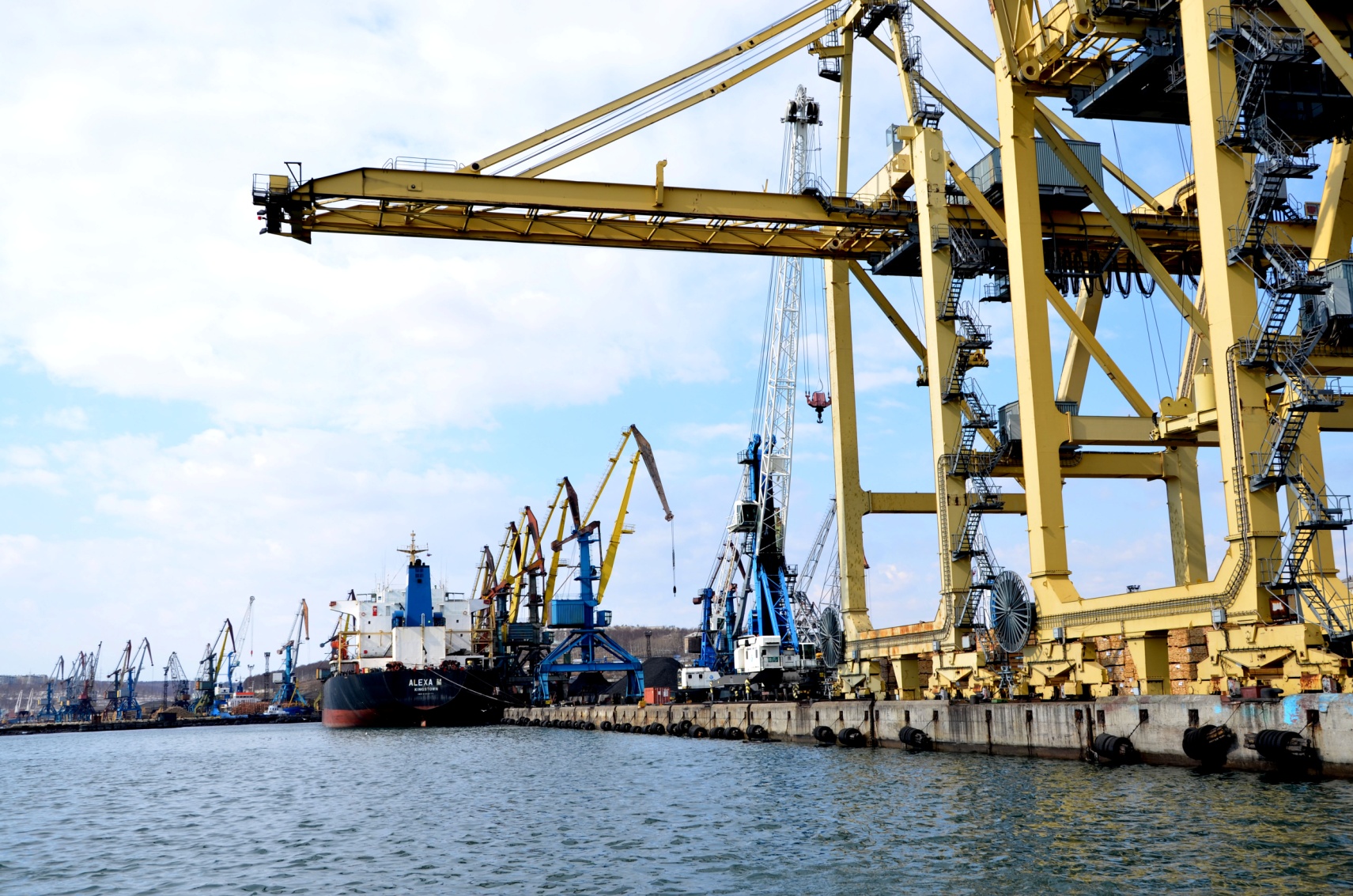 Сведения об обществе 1.1. Наименование акционерного общества: Полное наименование на русском языках: Акционерное общество «Ванинский морской торговый порт». Сокращенное наименование на русском/английском языках: АО «Порт Ванино» / «Vanino Port» AO. Номер и дата выдачи свидетельства о государственной регистрации: Дата государственной регистрации: 10.12.1993. Регистрационный номер: 467. Орган государственной регистрации: Администрация Ванинского района Хабаровского края. Субъект Российской Федерации: Хабаровский край. Место нахождения: Российская Федерация, Хабаровский край, рабочий поселок  Ванино. Почтовый адрес Общества: 682860, Российская Федерация, Хабаровский край, рабочий поселок Ванино, ул. Железнодорожная, д. 1.Телефон: (42137) 57505, 77799/ Факс: (42137) 77575. Адрес электронной почты: vcsp@vcsp.ru. Веб-сайт: www.vaninoport.ru. 1.2. Основной вид деятельности: Складская деятельность по хранению различной продукции. Код по ОКВЭД: 52.10;Транспортная обработка грузов. Код по ОКВЭД: 52.241.3. Размер уставного капитала: Уставной капитал – 134 900 рублей. Общее количество акций: 134 900 штук. Количество обыкновенных акций: 101 175 штук. Номинальная стоимость обыкновенных акций: 1 рубль. Государственный регистрационный номер выпуска обыкновенных акций: 1-01-31014-F Количество привилегированных акций: 33 725 штук. Номинальная стоимость привилегированных акций: 1 рубль.Государственный регистрационный номер выпуска привилегированных акций: 2-01-31014-F.1.4. Сведения об аудиторе Общества Полное фирменное наименование: Общество с ограниченной ответственностью «Скоуп»Сокращенное фирменное наименование: ООО «Скоуп»Место нахождения: 119180, г. Москва, вн.тер.г. муниципальный округ Якиманка,
ул. Большая Полянка, д. 42, стр. 1, этаж 4, помещ. I, комната 25.ИНН: 7706453090;  ОГРН: 1187746409751Телефон: +7 (495) 108-7404.Данные о членстве аудитора в саморегулируемых организациях аудиторов Полное наименование: Саморегулируемая организация аудиторов Ассоциация «Содружество»1.5. Сведения об организациях, осуществляющих учет прав на эмиссионные ценные бумаги Общества  Полное фирменное наименование: Акционерное общество «Независимая регистраторская компания Р.О.С.Т.»Сокращенное фирменное наименование: АО «НРК-Р.О.С.Т.»Место нахождения: 107076, г. Москва, ул. Стромынка, д. 18, корп. 5Б, помещение IXИНН: 7726030449ОГРН: 1027739216757 Номер лицензии: № 045-13976-000001 Дата выдачи: 03.12.2002г., бессрочная Наименование органа, выдавшего лицензию: Центральный банк Российской ФедерацииДата, с которой регистратор осуществляет ведение реестра владельцев ценных бумаг Общества: 24.10.2014 г.2. ПОЛОЖЕНИЕ ОБЩЕСТВА В ОТРАСЛИАкционерное общество «Ванинский морской торговый порт» – один из крупнейших операторов морских терминалов на Дальнем Востоке России, является правопреемником основанного в 1943 году одноименного морского порта. Сведения о предприятии включены в реестр морских портов Российской Федерации.Расположение: на западном побережье Татарского пролива в 400 км севернее Японии в естественной глубоководной бухте с круглогодичной навигацией.Географическое положение порта предопределило его важное значение для внутренних и внешних перевозок. Ванино имеет выход на две железнодорожные магистрали – Транссибирскую (через Хабаровск) и Северный ход дальневосточной железной дороги – БАМ (через Комсомольск-на-Амуре). Перевозка грузов по маршруту Запад - Восток через порт Ванино дает значительную экономию времени и транспортных расходах грузовладельцев. БАМ – это сквозной и самый короткий путь к Тихому океану.Основу грузооборота порта составляют внешнеторговые грузы – уголь, металлы, глинозем, лесные грузы, контейнеры. Основные направления экспортных перевозок – страны АТР.Портовая инфраструктура АО «Порт Ванино» объединяет 16 причалов протяженностью 2,5 км, которые входят в состав трех производственных участков, оснащенных необходимым крановым оборудованием и складскими объектами. Глубины у причалов позволяют обрабатывать суда грузовместимостью до 45 тыс. тонн. Обслуживание судов (швартовные операции, снабжение водой) осуществляется силами портового флота АО «Порт Ванино», в составе которого – три буксира-кантовщика.Основные тенденции развития отрасли в отчетном году, положение общества в отрасли.Объём перевалки грузов в морских портах России за 2022 год увеличился на 0,7% по сравнению с аналогичным периодом прошлого года и составил 841,51 млн. тонн, в том числе сухогрузов – 404,7 млн. тонн (-2,0%), наливных – 436,8 млн. тонн +3,4%).Снижение грузооборота по сухогрузам прежде всего обусловлено
отрицательной динамикой перевалки грузов в контейнерах на 26,0%,
черных металлов на 15,7%, прочих навалочных грузов на 25,9%, лесных
грузов на 22,3%, металлолома на 77,6%.В то же время увеличился объем перевалки руды на 6,0%, каменного
угля на 1,8%, зерна на 6,4%, минеральных удобрений на 25,1%, цветных
металлов на 13,8%, грузов на паромах в 1,6 раза, тарно-штучных грузов на
33,6%. Объем перевалки наливных грузов увеличился за счет сырой нефти на
7,5%, сжиженного газа на 8,8%, пищевых грузов на 8,6% и химических
грузов в 2 раза. В то же время снизился объем перевалки нефтепродуктов на
5,3%.Грузооборот морских портов показал положительную динамику по
экспорту и каботажу, и отрицательную динамику – по импорту и транзиту ь.Доля экспортных грузов составляет 79,3% от общего грузооборота
портов, импортных – 4,3%, транзитных – 7,2%, каботажных – 9,2%.Если рассматривать по бассейнам то, в Арктическом бассейне морские
порты перегрузили – 98,5 млн т (+4,4%), Балтийском бассейне – 245,55
млн т (-2,9%), Азово-Черноморском бассейне – 263,65 млн т (+2,7%),
Каспийском бассейне – 6,0 млн т (-13,9%), Дальневосточном бассейне –
227,81 млн т (+1,5%).По итогам работы за 2022 год грузооборот морских портов
Дальневосточного бассейна увеличился по сравнению с прошлым годом на
1,5% и составил 227,81 млн т. Из них объём перевалки сухогрузов составил
153,95 млн т (+3,5%), наливных грузов – 73,85 млн т (-2,3%).Объем перевалки сухогрузов увеличился за счет руды на 19,2%, угля на
0,5%, цветных металлов в 1,7 раза, тарно-штучных грузов на 45,9%, грузов в
контейнерах на 17,8%, зерна на 17,3% и прочих генеральных грузов на
26,7%.В то же время сократилась перевалка черных металлов на 10,0%,
лесных грузов на 28,2% и рефгрузов на 16,6% (за счет рыбы и
рыбопродукции).Объем перегрузки наливных грузов снизился за счёт нефти сырой на
5,8% и нефтепродуктов на 0,6%.В то же время перевалка сжиженного газа увеличилась на 11,0%.В грузообороте Дальневосточного бассейна доли по видам перевозок
составляют: экспорт – 84,4%, импорт – 7,0%, транзит – 0,4%, каботаж –
8,1%.Доля АО «Порт Ванино» в общем объеме перевалки сухогрузов в портах Дальневосточного бассейна составляет 4,2%. По объемам перевалки грузов АО «Порт Ванино» входит в десятку крупнейших операторов морских терминалов Дальнего востока.Факторы, влияющие на положение общества в отраслиВ пределах Хабаровского края порт Ванино сегодня единственный универсальный морской порт круглогодичного действия с производственным потенциалом 10 млн тонн. Существует определенная часть грузопотока, вероятность потери которого вследствие конкурентной борьбы невелика – это, в первую очередь, товары грузоотправителей, тяготеющих к порту Ванино в силу их географического расположения, например, металлы, производимые на мощностях завода «Амурсталь» (г. Комсомольск-на-Амуре), грузы, следующие на о. Сахалин по паромной переправе Ванино-Холмск. По межрегиональным грузам, имеющим альтернативные и сравнимые по стоимости варианты перевозки, имеет место конкурентная борьба, как на местном, так и на региональном уровне (морские порты Дальнего Востока). Спрос на услуги операторов морских терминалов стабильно превышает предложение. Часть портовых мощностей, пригодных к использованию для перевалки угля, задействованы для работы с данной продукцией. Основным фактором, ограничивающим перевозки угля в ДВ порты, является пропускная способность железнодорожной инфраструктуры.Основные преимущества порта Ванино на межрегиональном рынке стивидорных услуг обусловлены удобным географическим положением. Порт имеет прямой выход на две независимые железнодорожные магистрали – Транссибирскую и Байкало-Амурскую; наименьшее удаление от центра России. При этом БАМ позволяет сократить доставку грузов железнодорожным транспортом из западных регионов России, что дает существенную экономию транспортных расходов по сравнению с портами Приморья. В то же время, стоимость морской перевозки грузов от портов Приморья до портов Китая, Кореи, южных и восточных портов России, как правило, ниже ставок фрахта от порта Ванино. Основными факторами, влияющими на распределение межрегиональных грузопотоков, являются:Сквозная стоимость перевозки;Сроки доставки;Уровень сервиса на всем маршруте доставки;Наличие у компаний, контролирующих грузопотоки, прямого интереса в развитии конкретного портового терминала.Однако в настоящее время вышеуказанная группировка факторов теряет свою актуальность по причине нехватки пропускной способности железной дороги. Повышение спроса на услуги организаций транспорта, в том числе стивидорных компаний, не ослабевает, а, напротив, приобретает тенденцию постоянного роста. Сегодня все крупные железнодорожные узлы Дальневосточного бассейна работают на пределе пропускной способности, не покрывая при этом предложения со стороны грузовладельцев.Поэтому на первый план в борьбе за грузопотоки выходят принципиально иные виды риска, в первую очередь, риск нехватки мощности железной дороги для перевозки предлагаемых объемов грузов в адрес конкретного оператора морского терминала.3.ПРИОРИТЕТНЫЕ НАПРАВЛЕНИЯ ДЕЯТЕЛЬНОСТИ ОБЩЕСТВААО «Порт Ванино» осуществляет свою деятельность на территории и в пределах акватории морского порта Ванино. Основными направлениями деятельности является оказание услуг:перевалка грузов;транспортно-экспедиционное обслуживание грузов;предоставление услуг буксиров;обслуживание судов на паромной переправе Ванино-Холмск.4. Отчет СОВЕТА ДИРЕКТОРОВ ОБЩЕСТВА О РЕЗУЛЬТАТАХ РАЗВИТИЯ ОБЩЕСТВА по приоритетным направлениям деятельности общества4.1. Формирование чистой прибылиФормирование и распределение прибыли является одной из важнейших задач в целях дальнейшего обеспечения эффективного развития Общества.  В процессе управления Обществом все показатели оптимизируют таким образом, чтобы количество прибыли было максимальным. По итогам 2022 г. чистая прибыль общества по данным бухгалтерской отчетности составила 2 488 206 тыс. руб. Чистая прибыль сформирована:4.2. Основные средстваНа конец отчетного года в бухгалтерской отчетности общества отражены основные средства в сумме 1216476   тыс. руб. Структура основных средств:В 2022 году принято к учету в составе основных средств 100 261 тыс. руб.На приобретение основных средств в 2022 г. направлено 177 905 тыс. руб.4.3. Материально-производственные запасыНа конец отчетного периода на балансе Общества отражены материально-производственные запасы в сумме 246 890 тыс. руб. По сравнению с предыдущим годом запасы увеличились на 50 141 тыс. руб., указанное увеличение связано с поступлением ТМЦ (категория запасные части). В течение 2022 г. на приобретение материально-производственных запасов и изготовление собственными силами было использовано – 415 542 тыс. руб., списано на расходы 365 401 тыс. руб. Резерв под обесценение запасов не создавался в связи с отсутствием основания в части соблюдения условий для создания резерва.4.4. Дебиторы и кредиторыНа 31.12.2022 дебиторская задолженность составляет 12 312 603 тыс. руб., что на      270 131 тыс. руб. больше по сравнению с данными на начало года в связи с начислением процентов по займам.Показатель кредиторской задолженности на конец года составляет 6 418 694 тыс. руб., кредиторская задолженность по сравнению с показателями на начало года увеличилась на 2 197 273 тыс. руб., в т. ч., за счет полученных авансов.4.5. Сведения о начисленных и уплаченных налогах (тыс. руб.) за 2022г.4.7. Показатели финансово-экономической деятельности обществаа. Анализ динамики и структуры источников финансовых ресурсов общества за 2022 годАнализ пассивной части баланса показывает, что дополнительный приток средств в отчетном периоде в сумме 1 997 279 тыс. руб., был связан с ростом собственного капитала на 2 488 206 тыс. руб., скорректированного на сумму погашения долгосрочных и краткосрочных обязательств в размере 2 589 269 тыс. руб. Структура источников хозяйственных средств предприятия на 31.12.2022 г., характеризуется преобладающим удельным весом нераспределенной прибыли –59.65 %, заемных средств –19.80 %. Доля задолженности по заемным средствам по отношению к предыдущему периоду снизилась на 2 589 269 тыс. руб., (9.23 %).Кредиторская задолженность в сумме 6 418 694 тыс. руб. на 87.8 % состоит из привлеченных авансов согласно условиям договора.б. Анализ состава и размещения активов предприятияИз данных таблицы следует, что за отчетный период активы предприятия возросли на 1 997 279 тыс. руб. Это произошло за счет роста оборотных активов на 7 998 164 тыс. руб.,в. Анализ финансовой устойчивости: ликвидности и платежеспособностиНа основании данных баланса Общества по состоянию на 31 декабря 2022 года, ниже в таблице, произведен расчет показателей финансовой устойчивости: ликвидности и платежеспособности в соответствии с критериями, установленными Постановлением Правительства РФ от 29.05.2004 N 257 (ред. от 21.07.2017) «Об обеспечении интересов Российской Федерации как кредитора в деле о банкротстве и в процедурах, применяемых в деле о банкротстве»Основанием для признания структуры баланса неудовлетворительной, а предприятия – неплатежеспособным является такое финансовое состояние, когда:К1 на конец отчетного периода имеет значение менее 2;К2 на конец отчетного периода имеет значение менее 0,1.Коэффициент текущей ликвидности.Из данных расчета следует, что величина данного коэффициента у АО «Порт Ванино» превышает норматив. Это свидетельствует об общей обеспеченности предприятия оборотными средствами для ведения хозяйственной деятельности и своевременного погашения срочных обязательств, а также о наличии собственных оборотных средств, необходимых для финансовой устойчивости общества.Коэффициент обеспеченности собственными средствами свидетельствует о способности организации финансировать деятельность за счет оборотного капитала, не прибегая к заемным средствам. Оптимальным считается результат, когда значение показателя составляет более 0,1. Не исключены случаи, когда значения указанных коэффициентов могут быть отрицательными. Такая ситуация на предприятии свидетельствует о том, что оборотные активы и основные фонды покрываются заемными средствами.г. Анализ рентабельностиПо итогам деятельности Общества за 2022 год можно сделать вывод о его стабильном, постепенном и планомерном развитии в рамках основных его приоритетных направлений.5. ПЕРСПЕКТИВЫ РАЗВИТИЯ ОБЩЕСТВАПорты Ванино и Советская Гавань обладают существенными преимуществами перед портами Приморья в отношении развития причальной линии. Они имеют до 900 гектаров свободной земельной территории и морских акваторий с глубинами до 22 метров, позволяющих строить причалы практически без проведения дноуглубительных работ, имеют прямой выход на две независимые железнодорожные магистрали – Транссибирскую и Байкало-Амурскую.При направлении транзитных и экспортных грузопотоков по Северному широтному ходу по международному транспортному коридору «Восток-Запад» через Ванинский транспортный узел из западных регионов России расстояние транспортировки сокращается более чем на 500 километров по сравнению с портами Приморья. Это позволяет значительно снизить стоимость железнодорожных перевозок. Активное привлечение грузопотоков по БАМу будет способствовать решению проблемы его эксплуатации и окупаемости. Однако есть ряд важнейших проблем, которые необходимо учитывать при инвестировании в сооружение новых портовых мощностей. Несмотря на все объективные преимущества порта Ванино и оптимистические перспективы развития, главной проблемой остается недостаток пропускной способности железной дороги.Представляется, что наиболее эффективным решением станет разработка генеральной схемы развития ВСТУ в рамках и за счет средств федеральных целевых инвестиционных программ.АО «Порт Ванино», как хозяйствующий субъект, нацеленный на динамичное развитие предприятия и транспортного узла в целом, принимает посильное участие в разработке комплекса мер, направленных на решение проблем инфраструктурных ограничений, и самостоятельно прорабатывает проекты расширения мощностей имеющихся перегрузочных комплексов, сооружения новых терминалов. Опираясь на выводы, вытекающие из проведенного анализа основных и перспективных грузопотоков, на которые может рассчитывать стивидорная компания, а также тенденций на товарных рынках и в портовом бизнесе, в качестве приоритетов дальнейшего развития акционерного общества следует выделить нижеследующие проекты:Расширение складских площадей за счет реконструкции крытых складов и построек, благоустройства освободившейся открытой территории; Обновление и модернизация перегрузочного оборудования;Специализация определенных причалов и оборудования под контейнерные грузы;Внедрение новых технологий, позволяющих снизить экологическую нагрузку на территории деятельности предприятия.В результате реализации инвестиционных проектов будут решены следующие задачи:Увеличение грузооборота АО «Порт Ванино», увеличение доли рынка с перспективой формирования транспортно-логистического узла на базе портовых терминалов        АО «Порт Ванино»;Повышение рентабельности продаж, увеличение производительности труда за счет специализации, эффекта масштаба, модернизации перегрузочного оборудования;Наращивание и реализация конкурентных преимуществ;Увеличение занятости в основном производстве порта, создание рабочих мест на вводимых в строй мощностях;Развитие социальных программ.6. ИНФОРМАЦИЯ ОБ ОБЪЕМЕ КАЖДОГО ИЗ ИСПОЛЬЗОВАННЫХ ОБЩЕСТВОМ В 2022 ГОДУ ВИДОВ ЭНЕРГЕТИЧЕСКИХ РЕСУРСОВ В НАТУРАЛЬНОМ И ДЕНЕЖНОМ ВЫРАЖЕНИИ7. Отчет о выплате объявленных (начисленных) дивидендов по акциям обществаНа годовом общем собрании акционеров, проводимом в 2022 году, принято решение: дивиденды по привилегированным и обыкновенным именным бездокументарным акциям Общества по результатам 2021 финансового года не выплачивать. По результатам 3, 6, 9 месяцев 2022 финансового года решение о выплате дивидендов не принималось.8. Описание основных факторов риска, связанных с деятельностью обществаОтраслевые рискиОтраслевые риски порта связаны с возможным ухудшением ситуации в отрасли, снижением спроса на услуги по хранению и переработке грузов, в связи с возможным усилением конкуренции на внутреннем рынке, переход крупных клиентов на собственные мощности, с изменением цен на услуги, предоставляемые портом. Отраслевые риски подразделяются на внутренние и внешние.Внутренние риски: снижение стоимости энергетических ресурсов при одномоментном росте ГСМ, увеличение железнодорожных тарифов, техническое оснащение и модернизация оборудования общества.Внешние риски: падение курса рубля по отношению к ключевым мировым валютам, изменение внешнеэкономической среды, появление новых перегрузочных мощностей в портах-конкурентах.Основным инструментом общества для снижения риска падения грузооборота вследствие влияния перечисленных угроз является постоянный мониторинг конъюнктуры рынков, анализ конкурентной среды, заключение среднесрочных и долгосрочных договоров на оказание услуг и иных соглашений, направленных на развитие сотрудничества с крупнейшими клиентами общества.Правовые риски – риск возникновения у предприятия потерь в результате: Несоблюдения требований нормативных правовых актов и заключенных договоров; Несовершенства правовой системы (противоречивость законодательства, отсутствие правовых норм по регулированию отдельных вопросов, возникающих в процессе деятельности организации); Нарушения контрагентами нормативных правовых актов, а также условий заключенных договоров. В России правовые риски приобретают особое значение, так как в силу короткой истории существования рыночной экономики, в законодательстве, не сформирована в достаточной степени гибкая нормативная база, которая бы учитывала всю сложность и возможные финансовые трудности переходного периода для хозяйствующего субъекта, что может повлечь за собой предъявление Обществу необоснованных претензий в судебном порядке. Экологические риски Территория АО «Порт Ванино» расположена вблизи поселка Ванино. Этим обусловливается ряд ограничений, действующих при работе порта при перевалке отдельных категорий грузов – пылящих, токсичных и т.п.При соответствующей организационной и технологической подготовке, внедрении безопасных с экологической точки зрения технологий перегрузочных работ уровень экологических рисков сводится к минимуму. Руководство компании уделяет особое внимание природоохранной деятельности. На территории предприятия проводится производственный контроль, в ходе которого проверяется соблюдение экологических норм. На постоянной основе проводится мониторинг атмосферного воздуха аттестованной и аккредитованной лабораторией. Разработаны мероприятия о соблюдении экологического законодательства при перевалке пылящих грузов.Финансовые и налоговые рискиФинансовыми рисками Общества являются: валютные риски, инвестиционные риски, кредитные риски, связанные с возможностью изменения процентных ставок; изменение курса обмена иностранной валюты, устанавливаемого Центральным Банком Российской Федерации, с нестабильным финансовым положением контрагентов.Основной финансовый риск обусловлен высоким уровнем инфляции в стране, которая может отрицательно сказаться на долговом финансировании компании.Вместе с тем, АО «Порт Ванино» строит свою деятельность на основе строгого соответствия действующему законодательству, отслеживает и своевременно реагирует на изменения в нем. За последние годы проверки со стороны контролирующих государственных органов, в том числе налоговые проверки, не повлекли негативных последствий для деятельности Общества.Административно-политические риски К административно-политическим рискам относятся угрозы введения мер ограничения импорта или экспорта отдельных видов товаров, трудности при административном согласовании проектов строительства капитальных объектов и сооружений, длительность процедур согласования и принятия решений, влияющих на функционирование Общества, его финансово-экономические и производственные показатели, в частности, решения федерального тарифного органа об индексации уровня тарифов на основные виды деятельности предприятия. Данные риски оказывают существенное влияние на деятельность акционерного Общества. Так, порядок государственного регулирования тарифов на услуги в морском порту, сложная и продолжительная процедура изменения утвержденных тарифов, лишает предприятие гибкости в вопросах ценообразования. Мероприятия, направленные на снижение данной группы рисков – постоянный мониторинг изменений в законодательстве; работа в профильных ассоциациях и координационных советах с целью принятия превентивных мер в отношении законопроектов, ухудшающих возможности эффективной деятельности порта.9. СОСТАВ СОВЕТА ДИРЕКТОРОВ ОБЩЕСТВА Состав Совета директоров АО «Порт Ванино», избранный 28.05.2021 действовавший до 26.05.2022:Лебедев Алексей Викторович – член Совета директоров;Рогов Владимир Николаевич – член Совета директоров;Киселев Алексей Юрьевич – член Совета директоров (председатель);Безденежных Юрий Юрьевич - член Совета директоров;Синяк Максим Андреевич – член Совета директоров;Гусев Владимир Васильевич - член Совета директоров;Куликова Олеся Вячеславовна - член Совета директоровСостав Совета директоров АО «Порт Ванино», избранный 26.05.2022 и действующий по настоящее время:Лебедев Алексей Викторович – член Совета директоров;Рогов Владимир Николаевич – член Совета директоров;Киселев Алексей Юрьевич – член Совета директоров (председатель);Безденежных Юрий Юрьевич - член Совета директоров;Волков Игорь Геннадьевич – член Совета директоров;Гусев Владимир Васильевич - член Совета директоров;Масловский Иван Анатольевич - член Совета директоровФИО: Лебедев Алексей ВикторовичГод рождения: 1974Образование: ВысшееОсновное место работы:Доля участия члена совета директоров в уставном капитале Общества и доля принадлежащих обыкновенных акций Общества составляет 0%.Сведения о сделках по приобретению или отчуждению акций Общества, совершенных в отчетном году: сделки не совершались.ФИО: Рогов Владимир НиколаевичГод рождения: 1974Образование: ВысшееОсновное место работы:Доля участия члена совета директоров в уставном капитале Общества и доля принадлежащих обыкновенных акций Общества составляет 0%.Сведения о сделках по приобретению или отчуждению акций Общества, совершенных в отчетном году: сделки не совершались. ФИО: Киселев Алексей Юрьевич (председатель Совета директоров с 19.06.2018)Год рождения: 1976Образование: ВысшееОсновное место работы:Доля участия члена совета директоров в уставном капитале Общества и доля принадлежащих обыкновенных акций Общества составляет 0%.Сведения о сделках по приобретению или отчуждению акций Общества, совершенных в отчетном году: сделки не совершались.ФИО: Безденежных Юрий ЮрьевичГод рождения: 1984Образование: ВысшееОсновное место работы:Доля участия члена совета директоров в уставном капитале Общества и доля принадлежащих обыкновенных акций Общества составляет 0%.Сведения о сделках по приобретению или отчуждению акций Общества, совершенных в отчетном году: сделки не совершались.ФИО: Волков Игорь ГеннадьевичГод рождения: 1975Образование: ВысшееОсновное место работы:Доля участия члена совета директоров в уставном капитале Общества и доля принадлежащих обыкновенных акций Общества составляет 0%.Сведения о сделках по приобретению или отчуждению акций Общества, совершенных в отчетном году: сделки не совершались.ФИО: Гусев Владимир ВасильевичГод рождения: 1945Образование: ВысшееОсновное место работы:Доля участия члена совета директоров в уставном капитале Общества и доля принадлежащих обыкновенных акций Общества составляет 0%.Сведения о сделках по приобретению или отчуждению акций Общества, совершенных в отчетном году: сделки не совершались.ФИО: Масловский Иван АнатольевичГод рождения: 1976Образование: ВысшееОсновное место работы: Доля участия члена совета директоров в уставном капитале Общества и доля принадлежащих обыкновенных акций Общества составляет 0%.Сведения о сделках по приобретению или отчуждению акций Общества, совершенных в отчетном году: сделки не совершались. 10. сведения о лице, занимающем должность (осуществляющем функции) единоличного ИСПОЛНИТЕЛЬНого ОРГАНа ОБЩЕСТВА ФИО: Рогов Владимир НиколаевичГод рождения: 1974Образование: ВысшееОсновное место работы:Доля участия Генерального директора в уставном капитале Общества и доля принадлежащих обыкновенных акций Общества составляет 0%.Сведения о сделках по приобретению или отчуждению акций Общества, совершенных в отчетном году: сделки не совершались.11. ОСНОВНЫЕ ПОЛОЖЕНИЯ ПОЛИТИКИ ОБЩЕСТВА В ОБЛАСТИ ВОЗНАГРАЖДЕНИЯ И (ИЛИ) КОМПЕНСАЦИИ РАСХОДОВ, А ТАКЖЕ СВЕДЕНИЯ ПО КАЖДОМУ ИЗ ОРГАНОВ УПРАВЛЕНИЯ АКЦИОНЕРНОГО ОБЩЕСТВА Согласно ст. 8 Устава Общества органами управления являются:- Общее собрание акционеров;- Совет директоров;- Единоличный исполнительный орган (Генеральный директор).По решению Общего собрания акционеров членам Совета директоров Общества в период исполнения ими своих обязанностей могут выплачиваться вознаграждения и компенсироваться расходы, связанные с исполнением ими функций членов Совета директоров Общества.В отчетном году членам Совета директоров Общества выплачивались:В течение отчетного года вознаграждения, премии, комиссионные, вознаграждения, отдельно выплаченные за участие в работе Совета директоров, и компенсация расходов, связанных с исполнением функций членов Совета директоров, членам Совета директоров Общества не выплачивалась.Вознаграждение Генеральному директору выплачивается в размере и на условиях, определенных трудовым договором, заключенным между ним и Обществом. Вознаграждение складывается из оклада с начислением на него территориальных надбавок и премии, размер которой для Генерального директора зависит от объема переваленного груза в соответствующем месяце. Генеральный директор						                                      Е.С. ДмитраковАО «Порт Ванино»Утверждён				Советом директоровАО «Порт Ванино» «21» апреля 2023 г.(протокол заседания Совета директоров АО «Порт Ванино»	№ 3 от «21» апреля 2023 г.)СОДЕРЖАНИЕ	                                                         1СВЕДЕНИЯ ОБ ОБЩЕСТВЕ 32ПОЛОЖЕНИЕ ОБЩЕСТВА В ОТРАСЛИ43ПРИОРИТЕТНЫЕ НАПРАВЛЕНИЯ ДЕЯТЕЛЬНОСТИ ОБЩЕСТВА64Отчет СОВЕТА ДИРЕКТОРОВ ОБЩЕСТВА О РЕЗУЛЬТАТАХ РАЗВИТИЯ ОБЩЕСТВА по приоритетным направлениям деятельности общества75Перспективы развития общества136ИНФОРМАЦИЯ ОБ ОБЪЕМЕ КАЖДОГО ИЗ ИСПОЛЬЗОВАННЫХ ОБЩЕСТВОМ В ОТЧЕТНОМ ГОДУ ВИДОВ ЭНЕРГЕТИЧЕСКИХ РЕСУРСОВ В НАТУРАЛЬНОМ И ДЕНЕЖНОМ ВЫРАЖЕНИИ147ОТЧЕТ О ВЫПЛАТЕ ОБЪЯВЛЕННЫХ (НАЧИСЛЕННЫХ) ДИВИДЕНДОВ ПО АКЦИЯМ ОБЩЕСТВА158Описание основных факторов риска, связанных с деятельностью общества159Состав совета директоров общества1610сведения о лице, занимающем должность (осуществляющем функции) единоличного ИСПОЛНИТЕЛЬНого ОРГАНа ОБЩЕСТВА2011ОСНОВНЫЕ ПОЛОЖЕНИЯ ПОЛИТИКИ ОБЩЕСТВА В ОБЛАСТИ ВОЗНАГРАЖДЕНИЯ И (ИЛИ) КОМПЕНСАЦИИ РАСХОДОВ, А ТАКЖЕ СВЕДЕНИЯ ПО КАЖДОМУ ИЗ ОРГАНОВ УПРАВЛЕНИЯ ОБЩЕСТВА20Наименование показателяСумма,тыс. руб.Прибыль от продаж2749400Убыток  от прочих доходов(127645) Прибыль (убыток) до налогообложения3119344 Текущий налог на прибыль(655638 )Изменение отложенных налоговых обязательств- 15003  Изменение отложенных налоговых активов1998  Прочие (налоговые санкции, суммы доплаты (переплаты) налога на прибыль)7499 Чистая прибыль2488206  Наименование показателяСумма,тыс. руб.Земельные участки и объекты природопользования14353 Здания, машины, оборудование и другие основные средства595990 Незавершенное строительство и приобретение основных средств225960 Право пользования активом380173Наименование налога, сбораНачисленоУплаченоВозвращено из бюджетаНалог на прибыль в федеральный бюджет96613 108117 Налог на прибыль в территориальный бюджет547472 612662 Налог на добавленную стоимость01019459141 Земельный налог674 758 Налог на добычу полезных ископаемых451 649 Аренда плата за земли 3382 10125 Платежи за загрязнение окружающей среды608 644 Транспортный налог1815 1893 Налог на доходы физических лиц134272 133794 Налог на дивиденды00Налог на имущество10174 10298 ФСС обязательное страхование от несчастных случаев на производстве14142 14094 ФСС обязательное социальное страхование25458 11576 Страховые взносы в Федеральный фонд обязательного медицинского страхования от ФЗП 52357 24929 Страховые взносы на обязательное пенсионное страхование в ПРФ234421 111512 Всего1121839 1051245  59141  Виды источников финансовых ресурсовНа 31      декабря 2022г. тыс.руб.)На 31  декабря 2022г. (%)На 31 декабря 2021г. (тыс.руб.)На 31       декабря 2021г. (%)Изменение (тыс. руб.)Изменение (%)1Собственные средства00,0000,0000,001.1.Уставный капитал1350,001350,0000,001.2.Собственные акции, выкупленные у акционеров00,0000,0000,001.3.Переоценка внеоборотных активов262 710  0.77  270 385  0.84  - 7 675 - 0.07 1.4.Добавочный капитал (без переоценки)00,0000,0000,001.5.Резервный капитал200,00200,0000,001.6.Нераспределенная прибыль20 490 658  59.65 17 994 777  55.62 2 495 881  4.03  Итого20 753 523  60.42  18 265 317  56.46  %2 488 206  3.96  2Заемные средства6 802 143  19.80  9 391 412  29.03 -2 589 269 -9.23 2.1.Отложенные налоговые обязательства11 275  0.03 26 278  0.08 -15 003  - 0.05  2.2.Кредиторская задолженность6 418 694  18.69  4 221 421  13.05 2 197 273  5.64   2.3.Доходы будущих периодов00,0000,0000,002.4.Оценочные обязательства66 751  0,1961 037  0,19 5 714 0,00 2.5.Прочие296 891 0.87 386 533 1.19 -89 642 -0.32  Итого13 595 754  39.58  14 086 681  43.54  - 490 927  - 3.96 Всего34 349 277  100,0032 351 998  100,001 997 279  0,00АктивыНа 31 декабря 2022г. (тыс. руб.)На 31 декабря 2022г. (тыс. руб.)На 31 декабря 2021 г. (тыс. руб.)На 31 декабря 2021 г. (тыс. руб.)Изменение (тыс. руб.)Изменение (%)1Нематериальные активы1 443  0  2598 0.01 -1155 -0.01 2Основные средства1 216 476  3,54  1 209 724  3,74 6 752  -0,02  3Финансовые вложения7 938 868  23,11 13 978 038 43,21  - 6 039 170  -20,10 4Отложенные налоговые активы16 489 0,05 14 491 0,041 998 0,01 5Прочие внеоборотные активы40 256  0,12  8 566 0,03 31 690   0,09  Итого внеоборотных активов9 213 532  26,82  15 214 417  47,03  - 6 000 885  -20,21  1Запасы246 890  0,72 196 749  0,61 50 141  0,11 2Налог на добавленную стоимость по приобретенным ценностям0  0 3 430 0,01 -3 430  - 0,01 3Дебиторская задолженность, в том числе:12 312 603  35,85  12 027 303  37,18  285 300  -1,33 3.1.Прочие дебиторы12 227 132 35,60  4 500 398 13,91  7 726 734        21,69  4Финансовые вложения12 213 824  35,56  4 887 573  15,10  7 326 251       20,46  5Денежные средства и денежные эквиваленты362 428  1,05  22 526 0,07  339 902  0,98 6Прочие оборотные активы00,0000,0000,007Итого оборотных активов25 135 745  73,18 17 137 581  52,97 7 998 164      20,21      8Всего34 349 277  100,0032 351 998  100,001 997 279  0,00Название показателяФормула расчетаПериодПериодПериодНазвание показателяФормула расчета2020 г.2021 г.2022 г.1. (К1) Коэффициент текущей ликвидностиК1=стр.1200/(стр.1500-стр.1526-стр.1530-стр.1540) по форме 14,33,13,47 2. (К2) Коэффициент обеспеченности собственными средствамиК2=(стр.1300-стр.1100)/ стр.1200 по форме 10,390,20,46 Название показателяФормула расчетаПериодПериодПериодНазвание показателяФормула расчета2020 г.2021 г.2022г.1. (Рп) Рентабельность продажРп=стр.2400/стр.2110 х100% (по данным ф.2)54,9355,2148,24 2. (Ркап) Рентабельность собственного капиталаРкап=стр.2400 (по данным ф.2) / стр.1300 (по данным ф.1)х100%15,9813,8811,99 Видэнергетического ресурсаОбъем потребления в натуральном выраженииЕдиницаизмеренияОбъем потребления, сумма без НДС,  тыс. руб.Электрическая энергия 10 121тыс. кВт. ч29 954Бензин автомобильный53тонн2 312Топливо дизельное1 955тонн119 780Мазут топочный1 051тонн39 512Уголь29тонн144ПериодПериодНаименование организацииДолжностьспоНаименование организацииДолжность02.2022наст. вр.ПАО «Мечел»Заместитель Генерального директора по операционной деятельности – Директор ДирекцииПериодПериодНаименование организацииДолжностьспоНаименование организацииДолжность01.06.202103.04.2023АО «Порт Ванино» (основное место работы)Генеральный директорПериодПериодНаименование организацииДолжностьспоНаименование организацииДолжность07.2020наст. вр.АО «Порт Ванино» (основное место работы)Директор департамента по экономике и финансамПериодПериодНаименование организацииДолжностьспоНаименование организацииДолжность12.2019наст. вр.АО «Порт Ванино»начальник отдела по правовым вопросамПериодПериодНаименование организацииДолжностьспоНаименование организацииДолжность07.2020наст. вр.АО «Порт Ванино»директор Производственной службыПериодПериодНаименование организацииДолжностьспоНаименование организацииДолжность01.07.2016наст. вр.АО «Порт Ванино»Советник Генерального директораПериодПериодНаименование организацииДолжностьспоНаименование организацииДолжность01.2022наст. вр.АО «Порт Ванино»директор по развитиюПериодПериодНаименование организацииДолжностьспоНаименование организацииДолжность01.06.202103.04.2023АО «Порт Ванино» Генеральный директорНаименование вида вознаграждения2022Вознаграждение за участие в работе Совета директоров0Заработная плата членов Совета директоров, являвшихся работниками Общества27 232 тыс. руб.Премии 0Комиссионные 0Иные виды вознаграждений 0ИТОГО27 232 тыс. руб.